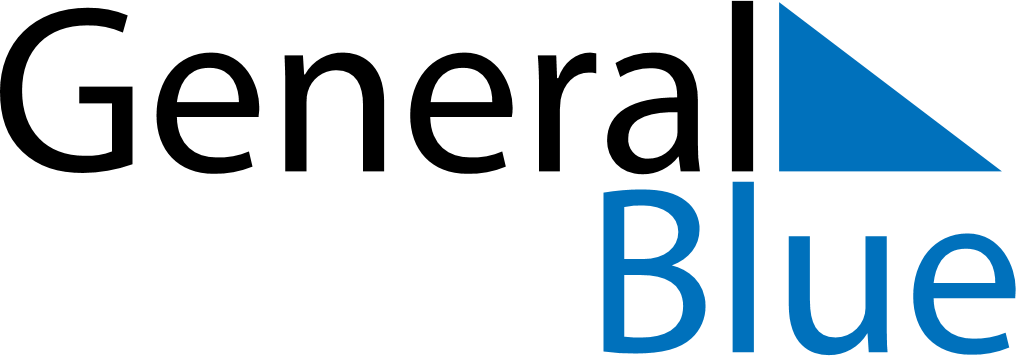 November 2028November 2028November 2028Svalbard and Jan MayenSvalbard and Jan MayenSUNMONTUEWEDTHUFRISAT123456789101112131415161718Father’s Day192021222324252627282930First Sunday of Advent